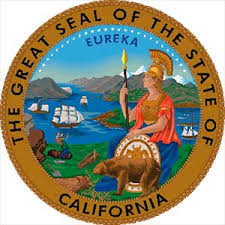  STATE OF CALIFORNIA				 MADERA SUPERIOR COURT Family Court Services	        200 South G Street                                                                                                     Madera, CA, 93637                                            PH #:   (559) 416-5560FAX #: (559) 673-8216        CASE #:__________________     NEXT COURT DATE: __________                                                                       FCS #: __________________     GUARDIANSHIP MEDIATION INTAKE/QUESTIONNAIRE SECTION 1: GUARDIAN INFORMATION:SECTION 1: GUARDIAN INFORMATION:SECTION 1: GUARDIAN INFORMATION:SECTION 1: GUARDIAN INFORMATION:SECTION 1: GUARDIAN INFORMATION:SECTION 1: GUARDIAN INFORMATION:SECTION 1: GUARDIAN INFORMATION:SECTION 1: GUARDIAN INFORMATION:SECTION 1: GUARDIAN INFORMATION:SECTION 1: GUARDIAN INFORMATION:SECTION 1: GUARDIAN INFORMATION:SECTION 1: GUARDIAN INFORMATION:SECTION 1: GUARDIAN INFORMATION:SECTION 1: GUARDIAN INFORMATION:SECTION 1: GUARDIAN INFORMATION:SECTION 1: GUARDIAN INFORMATION:SECTION 1: GUARDIAN INFORMATION:YOUR NAME (Last, First, Middle):YOUR NAME (Last, First, Middle):YOUR NAME (Last, First, Middle):YOUR NAME (Last, First, Middle):YOUR NAME (Last, First, Middle):YOUR NAME (Last, First, Middle):EMAIL ADDRESS (PRINT CLEARLY):EMAIL ADDRESS (PRINT CLEARLY):EMAIL ADDRESS (PRINT CLEARLY):EMAIL ADDRESS (PRINT CLEARLY):EMAIL ADDRESS (PRINT CLEARLY):EMAIL ADDRESS (PRINT CLEARLY):EMAIL ADDRESS (PRINT CLEARLY):EMAIL ADDRESS (PRINT CLEARLY):EMAIL ADDRESS (PRINT CLEARLY):EMAIL ADDRESS (PRINT CLEARLY):EMAIL ADDRESS (PRINT CLEARLY):DATE OF BIRTH:DATE OF BIRTH:DATE OF BIRTH:DATE OF BIRTH:DATE OF BIRTH:DATE OF BIRTH:ATTORNEY NAME / TELEPHONE # / FAX #:ATTORNEY NAME / TELEPHONE # / FAX #:ATTORNEY NAME / TELEPHONE # / FAX #:ATTORNEY NAME / TELEPHONE # / FAX #:ATTORNEY NAME / TELEPHONE # / FAX #:ATTORNEY NAME / TELEPHONE # / FAX #:ATTORNEY NAME / TELEPHONE # / FAX #:ATTORNEY NAME / TELEPHONE # / FAX #:ATTORNEY NAME / TELEPHONE # / FAX #:ATTORNEY NAME / TELEPHONE # / FAX #:ATTORNEY NAME / TELEPHONE # / FAX #:TELEPHONE #:TELEPHONE #:TELEPHONE #:HOME ADDRESS:HOME ADDRESS:HOME ADDRESS:HOME ADDRESS:HOME ADDRESS:HOME ADDRESS:CITY:CITY:CITY:STATE:STATE:STATE:STATE:ZIP CODE:MAILING ADDRESS IF DIFFERENT THAN HOME ADDRESS: MAILING ADDRESS IF DIFFERENT THAN HOME ADDRESS: MAILING ADDRESS IF DIFFERENT THAN HOME ADDRESS: MAILING ADDRESS IF DIFFERENT THAN HOME ADDRESS: MAILING ADDRESS IF DIFFERENT THAN HOME ADDRESS: MAILING ADDRESS IF DIFFERENT THAN HOME ADDRESS: MAILING ADDRESS IF DIFFERENT THAN HOME ADDRESS: MAILING ADDRESS IF DIFFERENT THAN HOME ADDRESS: MAILING ADDRESS IF DIFFERENT THAN HOME ADDRESS: MAILING ADDRESS IF DIFFERENT THAN HOME ADDRESS: MAILING ADDRESS IF DIFFERENT THAN HOME ADDRESS: MAILING ADDRESS IF DIFFERENT THAN HOME ADDRESS: MAILING ADDRESS IF DIFFERENT THAN HOME ADDRESS: MAILING ADDRESS IF DIFFERENT THAN HOME ADDRESS: MAILING ADDRESS IF DIFFERENT THAN HOME ADDRESS: MAILING ADDRESS IF DIFFERENT THAN HOME ADDRESS: MAILING ADDRESS IF DIFFERENT THAN HOME ADDRESS: *NOTE: REPORTS WILL BE E-MAILED TO YOU AT THE E-MAIL ADDRESS YOU PROVIDE ABOVE.  *NOTE: REPORTS WILL BE E-MAILED TO YOU AT THE E-MAIL ADDRESS YOU PROVIDE ABOVE.  *NOTE: REPORTS WILL BE E-MAILED TO YOU AT THE E-MAIL ADDRESS YOU PROVIDE ABOVE.  *NOTE: REPORTS WILL BE E-MAILED TO YOU AT THE E-MAIL ADDRESS YOU PROVIDE ABOVE.  *NOTE: REPORTS WILL BE E-MAILED TO YOU AT THE E-MAIL ADDRESS YOU PROVIDE ABOVE.  *NOTE: REPORTS WILL BE E-MAILED TO YOU AT THE E-MAIL ADDRESS YOU PROVIDE ABOVE.  *NOTE: REPORTS WILL BE E-MAILED TO YOU AT THE E-MAIL ADDRESS YOU PROVIDE ABOVE.  *NOTE: REPORTS WILL BE E-MAILED TO YOU AT THE E-MAIL ADDRESS YOU PROVIDE ABOVE.  *NOTE: REPORTS WILL BE E-MAILED TO YOU AT THE E-MAIL ADDRESS YOU PROVIDE ABOVE.  *NOTE: REPORTS WILL BE E-MAILED TO YOU AT THE E-MAIL ADDRESS YOU PROVIDE ABOVE.  *NOTE: REPORTS WILL BE E-MAILED TO YOU AT THE E-MAIL ADDRESS YOU PROVIDE ABOVE.  *NOTE: REPORTS WILL BE E-MAILED TO YOU AT THE E-MAIL ADDRESS YOU PROVIDE ABOVE.  *NOTE: REPORTS WILL BE E-MAILED TO YOU AT THE E-MAIL ADDRESS YOU PROVIDE ABOVE.  *NOTE: REPORTS WILL BE E-MAILED TO YOU AT THE E-MAIL ADDRESS YOU PROVIDE ABOVE.  *NOTE: REPORTS WILL BE E-MAILED TO YOU AT THE E-MAIL ADDRESS YOU PROVIDE ABOVE.  *NOTE: REPORTS WILL BE E-MAILED TO YOU AT THE E-MAIL ADDRESS YOU PROVIDE ABOVE.  *NOTE: REPORTS WILL BE E-MAILED TO YOU AT THE E-MAIL ADDRESS YOU PROVIDE ABOVE.  NAME OF EMPLOYER: (if unemployed write “unemployed”)WORK SCHEDULE EACH DAY (start time and end time):NAME OF EMPLOYER: (if unemployed write “unemployed”)WORK SCHEDULE EACH DAY (start time and end time):NAME OF EMPLOYER: (if unemployed write “unemployed”)WORK SCHEDULE EACH DAY (start time and end time):NAME OF EMPLOYER: (if unemployed write “unemployed”)WORK SCHEDULE EACH DAY (start time and end time):NAME OF EMPLOYER: (if unemployed write “unemployed”)WORK SCHEDULE EACH DAY (start time and end time):NAME OF EMPLOYER: (if unemployed write “unemployed”)WORK SCHEDULE EACH DAY (start time and end time):NAME OF EMPLOYER: (if unemployed write “unemployed”)WORK SCHEDULE EACH DAY (start time and end time):NAME OF EMPLOYER: (if unemployed write “unemployed”)WORK SCHEDULE EACH DAY (start time and end time):NAME OF EMPLOYER: (if unemployed write “unemployed”)WORK SCHEDULE EACH DAY (start time and end time):NAME OF EMPLOYER: (if unemployed write “unemployed”)WORK SCHEDULE EACH DAY (start time and end time):NAME OF EMPLOYER: (if unemployed write “unemployed”)WORK SCHEDULE EACH DAY (start time and end time):NAME OF EMPLOYER: (if unemployed write “unemployed”)WORK SCHEDULE EACH DAY (start time and end time):NAME OF EMPLOYER: (if unemployed write “unemployed”)WORK SCHEDULE EACH DAY (start time and end time):NAME OF EMPLOYER: (if unemployed write “unemployed”)WORK SCHEDULE EACH DAY (start time and end time):NAME OF EMPLOYER: (if unemployed write “unemployed”)WORK SCHEDULE EACH DAY (start time and end time):NAME OF EMPLOYER: (if unemployed write “unemployed”)WORK SCHEDULE EACH DAY (start time and end time):NAME OF EMPLOYER: (if unemployed write “unemployed”)WORK SCHEDULE EACH DAY (start time and end time):SUNDAYMONDAYMONDAYMONDAYTUESDAYTUESDAYTUESDAYWEDNESDAY THURSDAYTHURSDAYTHURSDAYFRIDAYFRIDAYFRIDAYSATURDAYSATURDAYSATURDAYWho watches the child/ren when you are unavailable? Please give their name and telephone #:Who watches the child/ren when you are unavailable? Please give their name and telephone #:Who watches the child/ren when you are unavailable? Please give their name and telephone #:Who watches the child/ren when you are unavailable? Please give their name and telephone #:Who watches the child/ren when you are unavailable? Please give their name and telephone #:Who watches the child/ren when you are unavailable? Please give their name and telephone #:Who watches the child/ren when you are unavailable? Please give their name and telephone #:Who watches the child/ren when you are unavailable? Please give their name and telephone #:Who watches the child/ren when you are unavailable? Please give their name and telephone #:Who watches the child/ren when you are unavailable? Please give their name and telephone #:Who watches the child/ren when you are unavailable? Please give their name and telephone #:Who watches the child/ren when you are unavailable? Please give their name and telephone #:Who watches the child/ren when you are unavailable? Please give their name and telephone #:Who watches the child/ren when you are unavailable? Please give their name and telephone #:Who watches the child/ren when you are unavailable? Please give their name and telephone #:Who watches the child/ren when you are unavailable? Please give their name and telephone #:Who watches the child/ren when you are unavailable? Please give their name and telephone #:SECTION 2: NATURAL MOTHER’S INFORMATION (FILL OUT AS BEST YOU CAN):SECTION 2: NATURAL MOTHER’S INFORMATION (FILL OUT AS BEST YOU CAN):SECTION 2: NATURAL MOTHER’S INFORMATION (FILL OUT AS BEST YOU CAN):SECTION 2: NATURAL MOTHER’S INFORMATION (FILL OUT AS BEST YOU CAN):SECTION 2: NATURAL MOTHER’S INFORMATION (FILL OUT AS BEST YOU CAN):SECTION 2: NATURAL MOTHER’S INFORMATION (FILL OUT AS BEST YOU CAN):SECTION 2: NATURAL MOTHER’S INFORMATION (FILL OUT AS BEST YOU CAN):SECTION 2: NATURAL MOTHER’S INFORMATION (FILL OUT AS BEST YOU CAN):SECTION 2: NATURAL MOTHER’S INFORMATION (FILL OUT AS BEST YOU CAN):SECTION 2: NATURAL MOTHER’S INFORMATION (FILL OUT AS BEST YOU CAN):SECTION 2: NATURAL MOTHER’S INFORMATION (FILL OUT AS BEST YOU CAN):SECTION 2: NATURAL MOTHER’S INFORMATION (FILL OUT AS BEST YOU CAN):SECTION 2: NATURAL MOTHER’S INFORMATION (FILL OUT AS BEST YOU CAN):SECTION 2: NATURAL MOTHER’S INFORMATION (FILL OUT AS BEST YOU CAN):SECTION 2: NATURAL MOTHER’S INFORMATION (FILL OUT AS BEST YOU CAN):SECTION 2: NATURAL MOTHER’S INFORMATION (FILL OUT AS BEST YOU CAN):SECTION 2: NATURAL MOTHER’S INFORMATION (FILL OUT AS BEST YOU CAN):PARENT’S NAME (Last, First): PARENT’S NAME (Last, First): PARENT’S NAME (Last, First): PARENT’S NAME (Last, First): PARENT’S NAME (Last, First): ADDRESS OF NATURAL PARENT:ADDRESS OF NATURAL PARENT:ADDRESS OF NATURAL PARENT:ADDRESS OF NATURAL PARENT:ADDRESS OF NATURAL PARENT:CITY:CITY:CITY:STATE:STATE:ZIP CODE:ZIP CODE:DATE OF BIRTH:DATE OF BIRTH:TELEPHONE #:TELEPHONE #:TELEPHONE #:EMAIL ADDRESS:EMAIL ADDRESS:EMAIL ADDRESS:EMAIL ADDRESS:EMAIL ADDRESS:EMAIL ADDRESS:EMAIL ADDRESS:EMAIL ADDRESS:EMAIL ADDRESS:EMAIL ADDRESS:EMAIL ADDRESS:EMAIL ADDRESS:SECTION 3: NATURAL FATHER’S INFORMATION (FILL OUT AS BEST YOU CAN):SECTION 3: NATURAL FATHER’S INFORMATION (FILL OUT AS BEST YOU CAN):SECTION 3: NATURAL FATHER’S INFORMATION (FILL OUT AS BEST YOU CAN):SECTION 3: NATURAL FATHER’S INFORMATION (FILL OUT AS BEST YOU CAN):SECTION 3: NATURAL FATHER’S INFORMATION (FILL OUT AS BEST YOU CAN):SECTION 3: NATURAL FATHER’S INFORMATION (FILL OUT AS BEST YOU CAN):SECTION 3: NATURAL FATHER’S INFORMATION (FILL OUT AS BEST YOU CAN):SECTION 3: NATURAL FATHER’S INFORMATION (FILL OUT AS BEST YOU CAN):SECTION 3: NATURAL FATHER’S INFORMATION (FILL OUT AS BEST YOU CAN):SECTION 3: NATURAL FATHER’S INFORMATION (FILL OUT AS BEST YOU CAN):SECTION 3: NATURAL FATHER’S INFORMATION (FILL OUT AS BEST YOU CAN):SECTION 3: NATURAL FATHER’S INFORMATION (FILL OUT AS BEST YOU CAN):SECTION 3: NATURAL FATHER’S INFORMATION (FILL OUT AS BEST YOU CAN):SECTION 3: NATURAL FATHER’S INFORMATION (FILL OUT AS BEST YOU CAN):SECTION 3: NATURAL FATHER’S INFORMATION (FILL OUT AS BEST YOU CAN):SECTION 3: NATURAL FATHER’S INFORMATION (FILL OUT AS BEST YOU CAN):SECTION 3: NATURAL FATHER’S INFORMATION (FILL OUT AS BEST YOU CAN):SECTION 4: CONCERNS AND PROPOSALSSECTION 4: CONCERNS AND PROPOSALSSECTION 4: CONCERNS AND PROPOSALSSECTION 4: CONCERNS AND PROPOSALSSECTION 4: CONCERNS AND PROPOSALSSECTION 4: CONCERNS AND PROPOSALSSECTION 4: CONCERNS AND PROPOSALSSECTION 4: CONCERNS AND PROPOSALSSECTION 4: CONCERNS AND PROPOSALSSECTION 4: CONCERNS AND PROPOSALSSECTION 4: CONCERNS AND PROPOSALSSECTION 4: CONCERNS AND PROPOSALSSECTION 4: CONCERNS AND PROPOSALSSECTION 4: CONCERNS AND PROPOSALSSECTION 4: CONCERNS AND PROPOSALSSECTION 4: CONCERNS AND PROPOSALSSECTION 4: CONCERNS AND PROPOSALSWhat are the top three most important concerns you would like to discuss with Family Court Services? _________________________________________________________________________________________________________________________________________________________________________________________________________________________________________________________________________________Is there a current visitation order?    Yes   No   If Yes, what is it?______________________________________________________________________________________________________________________________________________________________________________________Do you want the current visitation plan to change?  Yes   No   If yes, please answer the following:I want to change the schedule of when the child/ren spends time with each parent to:_______________________________________________________________________________________________________________If you want the current visitation plan to change, how would your proposed changes benefit the child/ren? ______________________________________________________________________________________________________________________________________________________________________________________What are the top three most important concerns you would like to discuss with Family Court Services? _________________________________________________________________________________________________________________________________________________________________________________________________________________________________________________________________________________Is there a current visitation order?    Yes   No   If Yes, what is it?______________________________________________________________________________________________________________________________________________________________________________________Do you want the current visitation plan to change?  Yes   No   If yes, please answer the following:I want to change the schedule of when the child/ren spends time with each parent to:_______________________________________________________________________________________________________________If you want the current visitation plan to change, how would your proposed changes benefit the child/ren? ______________________________________________________________________________________________________________________________________________________________________________________What are the top three most important concerns you would like to discuss with Family Court Services? _________________________________________________________________________________________________________________________________________________________________________________________________________________________________________________________________________________Is there a current visitation order?    Yes   No   If Yes, what is it?______________________________________________________________________________________________________________________________________________________________________________________Do you want the current visitation plan to change?  Yes   No   If yes, please answer the following:I want to change the schedule of when the child/ren spends time with each parent to:_______________________________________________________________________________________________________________If you want the current visitation plan to change, how would your proposed changes benefit the child/ren? ______________________________________________________________________________________________________________________________________________________________________________________What are the top three most important concerns you would like to discuss with Family Court Services? _________________________________________________________________________________________________________________________________________________________________________________________________________________________________________________________________________________Is there a current visitation order?    Yes   No   If Yes, what is it?______________________________________________________________________________________________________________________________________________________________________________________Do you want the current visitation plan to change?  Yes   No   If yes, please answer the following:I want to change the schedule of when the child/ren spends time with each parent to:_______________________________________________________________________________________________________________If you want the current visitation plan to change, how would your proposed changes benefit the child/ren? ______________________________________________________________________________________________________________________________________________________________________________________What are the top three most important concerns you would like to discuss with Family Court Services? _________________________________________________________________________________________________________________________________________________________________________________________________________________________________________________________________________________Is there a current visitation order?    Yes   No   If Yes, what is it?______________________________________________________________________________________________________________________________________________________________________________________Do you want the current visitation plan to change?  Yes   No   If yes, please answer the following:I want to change the schedule of when the child/ren spends time with each parent to:_______________________________________________________________________________________________________________If you want the current visitation plan to change, how would your proposed changes benefit the child/ren? ______________________________________________________________________________________________________________________________________________________________________________________What are the top three most important concerns you would like to discuss with Family Court Services? _________________________________________________________________________________________________________________________________________________________________________________________________________________________________________________________________________________Is there a current visitation order?    Yes   No   If Yes, what is it?______________________________________________________________________________________________________________________________________________________________________________________Do you want the current visitation plan to change?  Yes   No   If yes, please answer the following:I want to change the schedule of when the child/ren spends time with each parent to:_______________________________________________________________________________________________________________If you want the current visitation plan to change, how would your proposed changes benefit the child/ren? ______________________________________________________________________________________________________________________________________________________________________________________What are the top three most important concerns you would like to discuss with Family Court Services? _________________________________________________________________________________________________________________________________________________________________________________________________________________________________________________________________________________Is there a current visitation order?    Yes   No   If Yes, what is it?______________________________________________________________________________________________________________________________________________________________________________________Do you want the current visitation plan to change?  Yes   No   If yes, please answer the following:I want to change the schedule of when the child/ren spends time with each parent to:_______________________________________________________________________________________________________________If you want the current visitation plan to change, how would your proposed changes benefit the child/ren? ______________________________________________________________________________________________________________________________________________________________________________________What are the top three most important concerns you would like to discuss with Family Court Services? _________________________________________________________________________________________________________________________________________________________________________________________________________________________________________________________________________________Is there a current visitation order?    Yes   No   If Yes, what is it?______________________________________________________________________________________________________________________________________________________________________________________Do you want the current visitation plan to change?  Yes   No   If yes, please answer the following:I want to change the schedule of when the child/ren spends time with each parent to:_______________________________________________________________________________________________________________If you want the current visitation plan to change, how would your proposed changes benefit the child/ren? ______________________________________________________________________________________________________________________________________________________________________________________What are the top three most important concerns you would like to discuss with Family Court Services? _________________________________________________________________________________________________________________________________________________________________________________________________________________________________________________________________________________Is there a current visitation order?    Yes   No   If Yes, what is it?______________________________________________________________________________________________________________________________________________________________________________________Do you want the current visitation plan to change?  Yes   No   If yes, please answer the following:I want to change the schedule of when the child/ren spends time with each parent to:_______________________________________________________________________________________________________________If you want the current visitation plan to change, how would your proposed changes benefit the child/ren? ______________________________________________________________________________________________________________________________________________________________________________________What are the top three most important concerns you would like to discuss with Family Court Services? _________________________________________________________________________________________________________________________________________________________________________________________________________________________________________________________________________________Is there a current visitation order?    Yes   No   If Yes, what is it?______________________________________________________________________________________________________________________________________________________________________________________Do you want the current visitation plan to change?  Yes   No   If yes, please answer the following:I want to change the schedule of when the child/ren spends time with each parent to:_______________________________________________________________________________________________________________If you want the current visitation plan to change, how would your proposed changes benefit the child/ren? ______________________________________________________________________________________________________________________________________________________________________________________What are the top three most important concerns you would like to discuss with Family Court Services? _________________________________________________________________________________________________________________________________________________________________________________________________________________________________________________________________________________Is there a current visitation order?    Yes   No   If Yes, what is it?______________________________________________________________________________________________________________________________________________________________________________________Do you want the current visitation plan to change?  Yes   No   If yes, please answer the following:I want to change the schedule of when the child/ren spends time with each parent to:_______________________________________________________________________________________________________________If you want the current visitation plan to change, how would your proposed changes benefit the child/ren? ______________________________________________________________________________________________________________________________________________________________________________________What are the top three most important concerns you would like to discuss with Family Court Services? _________________________________________________________________________________________________________________________________________________________________________________________________________________________________________________________________________________Is there a current visitation order?    Yes   No   If Yes, what is it?______________________________________________________________________________________________________________________________________________________________________________________Do you want the current visitation plan to change?  Yes   No   If yes, please answer the following:I want to change the schedule of when the child/ren spends time with each parent to:_______________________________________________________________________________________________________________If you want the current visitation plan to change, how would your proposed changes benefit the child/ren? ______________________________________________________________________________________________________________________________________________________________________________________What are the top three most important concerns you would like to discuss with Family Court Services? _________________________________________________________________________________________________________________________________________________________________________________________________________________________________________________________________________________Is there a current visitation order?    Yes   No   If Yes, what is it?______________________________________________________________________________________________________________________________________________________________________________________Do you want the current visitation plan to change?  Yes   No   If yes, please answer the following:I want to change the schedule of when the child/ren spends time with each parent to:_______________________________________________________________________________________________________________If you want the current visitation plan to change, how would your proposed changes benefit the child/ren? ______________________________________________________________________________________________________________________________________________________________________________________What are the top three most important concerns you would like to discuss with Family Court Services? _________________________________________________________________________________________________________________________________________________________________________________________________________________________________________________________________________________Is there a current visitation order?    Yes   No   If Yes, what is it?______________________________________________________________________________________________________________________________________________________________________________________Do you want the current visitation plan to change?  Yes   No   If yes, please answer the following:I want to change the schedule of when the child/ren spends time with each parent to:_______________________________________________________________________________________________________________If you want the current visitation plan to change, how would your proposed changes benefit the child/ren? ______________________________________________________________________________________________________________________________________________________________________________________What are the top three most important concerns you would like to discuss with Family Court Services? _________________________________________________________________________________________________________________________________________________________________________________________________________________________________________________________________________________Is there a current visitation order?    Yes   No   If Yes, what is it?______________________________________________________________________________________________________________________________________________________________________________________Do you want the current visitation plan to change?  Yes   No   If yes, please answer the following:I want to change the schedule of when the child/ren spends time with each parent to:_______________________________________________________________________________________________________________If you want the current visitation plan to change, how would your proposed changes benefit the child/ren? ______________________________________________________________________________________________________________________________________________________________________________________What are the top three most important concerns you would like to discuss with Family Court Services? _________________________________________________________________________________________________________________________________________________________________________________________________________________________________________________________________________________Is there a current visitation order?    Yes   No   If Yes, what is it?______________________________________________________________________________________________________________________________________________________________________________________Do you want the current visitation plan to change?  Yes   No   If yes, please answer the following:I want to change the schedule of when the child/ren spends time with each parent to:_______________________________________________________________________________________________________________If you want the current visitation plan to change, how would your proposed changes benefit the child/ren? ______________________________________________________________________________________________________________________________________________________________________________________What are the top three most important concerns you would like to discuss with Family Court Services? _________________________________________________________________________________________________________________________________________________________________________________________________________________________________________________________________________________Is there a current visitation order?    Yes   No   If Yes, what is it?______________________________________________________________________________________________________________________________________________________________________________________Do you want the current visitation plan to change?  Yes   No   If yes, please answer the following:I want to change the schedule of when the child/ren spends time with each parent to:_______________________________________________________________________________________________________________If you want the current visitation plan to change, how would your proposed changes benefit the child/ren? ______________________________________________________________________________________________________________________________________________________________________________________SECTION 5: INVOLVEMENT BETWEEN THE NATURAL PARENT  AND CHILD/REN (DO NOT LEAVE BLANK):SECTION 5: INVOLVEMENT BETWEEN THE NATURAL PARENT  AND CHILD/REN (DO NOT LEAVE BLANK):SECTION 5: INVOLVEMENT BETWEEN THE NATURAL PARENT  AND CHILD/REN (DO NOT LEAVE BLANK):SECTION 5: INVOLVEMENT BETWEEN THE NATURAL PARENT  AND CHILD/REN (DO NOT LEAVE BLANK):SECTION 5: INVOLVEMENT BETWEEN THE NATURAL PARENT  AND CHILD/REN (DO NOT LEAVE BLANK):SECTION 5: INVOLVEMENT BETWEEN THE NATURAL PARENT  AND CHILD/REN (DO NOT LEAVE BLANK):SECTION 5: INVOLVEMENT BETWEEN THE NATURAL PARENT  AND CHILD/REN (DO NOT LEAVE BLANK):SECTION 5: INVOLVEMENT BETWEEN THE NATURAL PARENT  AND CHILD/REN (DO NOT LEAVE BLANK):SECTION 5: INVOLVEMENT BETWEEN THE NATURAL PARENT  AND CHILD/REN (DO NOT LEAVE BLANK):SECTION 5: INVOLVEMENT BETWEEN THE NATURAL PARENT  AND CHILD/REN (DO NOT LEAVE BLANK):SECTION 5: INVOLVEMENT BETWEEN THE NATURAL PARENT  AND CHILD/REN (DO NOT LEAVE BLANK):SECTION 5: INVOLVEMENT BETWEEN THE NATURAL PARENT  AND CHILD/REN (DO NOT LEAVE BLANK):SECTION 5: INVOLVEMENT BETWEEN THE NATURAL PARENT  AND CHILD/REN (DO NOT LEAVE BLANK):SECTION 5: INVOLVEMENT BETWEEN THE NATURAL PARENT  AND CHILD/REN (DO NOT LEAVE BLANK):SECTION 5: INVOLVEMENT BETWEEN THE NATURAL PARENT  AND CHILD/REN (DO NOT LEAVE BLANK):SECTION 5: INVOLVEMENT BETWEEN THE NATURAL PARENT  AND CHILD/REN (DO NOT LEAVE BLANK):SECTION 5: INVOLVEMENT BETWEEN THE NATURAL PARENT  AND CHILD/REN (DO NOT LEAVE BLANK):What has been your/the natural parent(s) involvement regarding the care of the child/ren? ____________________________________________________________________________________________________________________________________________________________________________________________________________________________________________________________________________________________________________________________________________________________________________What has been your/the natural parent(s) involvement regarding the care of the child/ren? ____________________________________________________________________________________________________________________________________________________________________________________________________________________________________________________________________________________________________________________________________________________________________________What has been your/the natural parent(s) involvement regarding the care of the child/ren? ____________________________________________________________________________________________________________________________________________________________________________________________________________________________________________________________________________________________________________________________________________________________________________What has been your/the natural parent(s) involvement regarding the care of the child/ren? ____________________________________________________________________________________________________________________________________________________________________________________________________________________________________________________________________________________________________________________________________________________________________________What has been your/the natural parent(s) involvement regarding the care of the child/ren? ____________________________________________________________________________________________________________________________________________________________________________________________________________________________________________________________________________________________________________________________________________________________________________What has been your/the natural parent(s) involvement regarding the care of the child/ren? ____________________________________________________________________________________________________________________________________________________________________________________________________________________________________________________________________________________________________________________________________________________________________________What has been your/the natural parent(s) involvement regarding the care of the child/ren? ____________________________________________________________________________________________________________________________________________________________________________________________________________________________________________________________________________________________________________________________________________________________________________What has been your/the natural parent(s) involvement regarding the care of the child/ren? ____________________________________________________________________________________________________________________________________________________________________________________________________________________________________________________________________________________________________________________________________________________________________________What has been your/the natural parent(s) involvement regarding the care of the child/ren? ____________________________________________________________________________________________________________________________________________________________________________________________________________________________________________________________________________________________________________________________________________________________________________What has been your/the natural parent(s) involvement regarding the care of the child/ren? ____________________________________________________________________________________________________________________________________________________________________________________________________________________________________________________________________________________________________________________________________________________________________________What has been your/the natural parent(s) involvement regarding the care of the child/ren? ____________________________________________________________________________________________________________________________________________________________________________________________________________________________________________________________________________________________________________________________________________________________________________What has been your/the natural parent(s) involvement regarding the care of the child/ren? ____________________________________________________________________________________________________________________________________________________________________________________________________________________________________________________________________________________________________________________________________________________________________________What has been your/the natural parent(s) involvement regarding the care of the child/ren? ____________________________________________________________________________________________________________________________________________________________________________________________________________________________________________________________________________________________________________________________________________________________________________What has been your/the natural parent(s) involvement regarding the care of the child/ren? ____________________________________________________________________________________________________________________________________________________________________________________________________________________________________________________________________________________________________________________________________________________________________________What has been your/the natural parent(s) involvement regarding the care of the child/ren? ____________________________________________________________________________________________________________________________________________________________________________________________________________________________________________________________________________________________________________________________________________________________________________What has been your/the natural parent(s) involvement regarding the care of the child/ren? ____________________________________________________________________________________________________________________________________________________________________________________________________________________________________________________________________________________________________________________________________________________________________________What has been your/the natural parent(s) involvement regarding the care of the child/ren? ____________________________________________________________________________________________________________________________________________________________________________________________________________________________________________________________________________________________________________________________________________________________________________SECTION 6: YOUR INVOLVEMENT IN COUNSELING, THE COURTS AND CPSSECTION 6: YOUR INVOLVEMENT IN COUNSELING, THE COURTS AND CPSSECTION 6: YOUR INVOLVEMENT IN COUNSELING, THE COURTS AND CPSSECTION 6: YOUR INVOLVEMENT IN COUNSELING, THE COURTS AND CPSSECTION 6: YOUR INVOLVEMENT IN COUNSELING, THE COURTS AND CPSSECTION 6: YOUR INVOLVEMENT IN COUNSELING, THE COURTS AND CPSSECTION 6: YOUR INVOLVEMENT IN COUNSELING, THE COURTS AND CPSSECTION 6: YOUR INVOLVEMENT IN COUNSELING, THE COURTS AND CPSSECTION 6: YOUR INVOLVEMENT IN COUNSELING, THE COURTS AND CPSSECTION 6: YOUR INVOLVEMENT IN COUNSELING, THE COURTS AND CPSSECTION 6: YOUR INVOLVEMENT IN COUNSELING, THE COURTS AND CPSSECTION 6: YOUR INVOLVEMENT IN COUNSELING, THE COURTS AND CPSSECTION 6: YOUR INVOLVEMENT IN COUNSELING, THE COURTS AND CPSSECTION 6: YOUR INVOLVEMENT IN COUNSELING, THE COURTS AND CPSSECTION 6: YOUR INVOLVEMENT IN COUNSELING, THE COURTS AND CPSSECTION 6: YOUR INVOLVEMENT IN COUNSELING, THE COURTS AND CPSSECTION 6: YOUR INVOLVEMENT IN COUNSELING, THE COURTS AND CPSHave you ever been in counseling or had substance abuse issues?  Yes   No    If yes, for what issue(s)?______________________________________________________________________________________________________________________________________________________________________________________   Have you ever been arrested?  Yes   No    If yes, when and for what charge(s)? ____________________________________________________________________________________________________________________________________________________________________________________________________________Has Child Protective Services (CPS) been involved with your family for allegations of child abuse or neglect?  Yes  No    If yes, when and what was the outcome?_____________________________________________Have you ever been in counseling or had substance abuse issues?  Yes   No    If yes, for what issue(s)?______________________________________________________________________________________________________________________________________________________________________________________   Have you ever been arrested?  Yes   No    If yes, when and for what charge(s)? ____________________________________________________________________________________________________________________________________________________________________________________________________________Has Child Protective Services (CPS) been involved with your family for allegations of child abuse or neglect?  Yes  No    If yes, when and what was the outcome?_____________________________________________Have you ever been in counseling or had substance abuse issues?  Yes   No    If yes, for what issue(s)?______________________________________________________________________________________________________________________________________________________________________________________   Have you ever been arrested?  Yes   No    If yes, when and for what charge(s)? ____________________________________________________________________________________________________________________________________________________________________________________________________________Has Child Protective Services (CPS) been involved with your family for allegations of child abuse or neglect?  Yes  No    If yes, when and what was the outcome?_____________________________________________Have you ever been in counseling or had substance abuse issues?  Yes   No    If yes, for what issue(s)?______________________________________________________________________________________________________________________________________________________________________________________   Have you ever been arrested?  Yes   No    If yes, when and for what charge(s)? ____________________________________________________________________________________________________________________________________________________________________________________________________________Has Child Protective Services (CPS) been involved with your family for allegations of child abuse or neglect?  Yes  No    If yes, when and what was the outcome?_____________________________________________Have you ever been in counseling or had substance abuse issues?  Yes   No    If yes, for what issue(s)?______________________________________________________________________________________________________________________________________________________________________________________   Have you ever been arrested?  Yes   No    If yes, when and for what charge(s)? ____________________________________________________________________________________________________________________________________________________________________________________________________________Has Child Protective Services (CPS) been involved with your family for allegations of child abuse or neglect?  Yes  No    If yes, when and what was the outcome?_____________________________________________Have you ever been in counseling or had substance abuse issues?  Yes   No    If yes, for what issue(s)?______________________________________________________________________________________________________________________________________________________________________________________   Have you ever been arrested?  Yes   No    If yes, when and for what charge(s)? ____________________________________________________________________________________________________________________________________________________________________________________________________________Has Child Protective Services (CPS) been involved with your family for allegations of child abuse or neglect?  Yes  No    If yes, when and what was the outcome?_____________________________________________Have you ever been in counseling or had substance abuse issues?  Yes   No    If yes, for what issue(s)?______________________________________________________________________________________________________________________________________________________________________________________   Have you ever been arrested?  Yes   No    If yes, when and for what charge(s)? ____________________________________________________________________________________________________________________________________________________________________________________________________________Has Child Protective Services (CPS) been involved with your family for allegations of child abuse or neglect?  Yes  No    If yes, when and what was the outcome?_____________________________________________Have you ever been in counseling or had substance abuse issues?  Yes   No    If yes, for what issue(s)?______________________________________________________________________________________________________________________________________________________________________________________   Have you ever been arrested?  Yes   No    If yes, when and for what charge(s)? ____________________________________________________________________________________________________________________________________________________________________________________________________________Has Child Protective Services (CPS) been involved with your family for allegations of child abuse or neglect?  Yes  No    If yes, when and what was the outcome?_____________________________________________Have you ever been in counseling or had substance abuse issues?  Yes   No    If yes, for what issue(s)?______________________________________________________________________________________________________________________________________________________________________________________   Have you ever been arrested?  Yes   No    If yes, when and for what charge(s)? ____________________________________________________________________________________________________________________________________________________________________________________________________________Has Child Protective Services (CPS) been involved with your family for allegations of child abuse or neglect?  Yes  No    If yes, when and what was the outcome?_____________________________________________Have you ever been in counseling or had substance abuse issues?  Yes   No    If yes, for what issue(s)?______________________________________________________________________________________________________________________________________________________________________________________   Have you ever been arrested?  Yes   No    If yes, when and for what charge(s)? ____________________________________________________________________________________________________________________________________________________________________________________________________________Has Child Protective Services (CPS) been involved with your family for allegations of child abuse or neglect?  Yes  No    If yes, when and what was the outcome?_____________________________________________Have you ever been in counseling or had substance abuse issues?  Yes   No    If yes, for what issue(s)?______________________________________________________________________________________________________________________________________________________________________________________   Have you ever been arrested?  Yes   No    If yes, when and for what charge(s)? ____________________________________________________________________________________________________________________________________________________________________________________________________________Has Child Protective Services (CPS) been involved with your family for allegations of child abuse or neglect?  Yes  No    If yes, when and what was the outcome?_____________________________________________Have you ever been in counseling or had substance abuse issues?  Yes   No    If yes, for what issue(s)?______________________________________________________________________________________________________________________________________________________________________________________   Have you ever been arrested?  Yes   No    If yes, when and for what charge(s)? ____________________________________________________________________________________________________________________________________________________________________________________________________________Has Child Protective Services (CPS) been involved with your family for allegations of child abuse or neglect?  Yes  No    If yes, when and what was the outcome?_____________________________________________Have you ever been in counseling or had substance abuse issues?  Yes   No    If yes, for what issue(s)?______________________________________________________________________________________________________________________________________________________________________________________   Have you ever been arrested?  Yes   No    If yes, when and for what charge(s)? ____________________________________________________________________________________________________________________________________________________________________________________________________________Has Child Protective Services (CPS) been involved with your family for allegations of child abuse or neglect?  Yes  No    If yes, when and what was the outcome?_____________________________________________Have you ever been in counseling or had substance abuse issues?  Yes   No    If yes, for what issue(s)?______________________________________________________________________________________________________________________________________________________________________________________   Have you ever been arrested?  Yes   No    If yes, when and for what charge(s)? ____________________________________________________________________________________________________________________________________________________________________________________________________________Has Child Protective Services (CPS) been involved with your family for allegations of child abuse or neglect?  Yes  No    If yes, when and what was the outcome?_____________________________________________Have you ever been in counseling or had substance abuse issues?  Yes   No    If yes, for what issue(s)?______________________________________________________________________________________________________________________________________________________________________________________   Have you ever been arrested?  Yes   No    If yes, when and for what charge(s)? ____________________________________________________________________________________________________________________________________________________________________________________________________________Has Child Protective Services (CPS) been involved with your family for allegations of child abuse or neglect?  Yes  No    If yes, when and what was the outcome?_____________________________________________Have you ever been in counseling or had substance abuse issues?  Yes   No    If yes, for what issue(s)?______________________________________________________________________________________________________________________________________________________________________________________   Have you ever been arrested?  Yes   No    If yes, when and for what charge(s)? ____________________________________________________________________________________________________________________________________________________________________________________________________________Has Child Protective Services (CPS) been involved with your family for allegations of child abuse or neglect?  Yes  No    If yes, when and what was the outcome?_____________________________________________Have you ever been in counseling or had substance abuse issues?  Yes   No    If yes, for what issue(s)?______________________________________________________________________________________________________________________________________________________________________________________   Have you ever been arrested?  Yes   No    If yes, when and for what charge(s)? ____________________________________________________________________________________________________________________________________________________________________________________________________________Has Child Protective Services (CPS) been involved with your family for allegations of child abuse or neglect?  Yes  No    If yes, when and what was the outcome?_____________________________________________SECTION 7: INFORMATION ABOUT YOUR CURRENT BOYFRIEND, GIRLFRIEND, OR SPOUSE:SECTION 7: INFORMATION ABOUT YOUR CURRENT BOYFRIEND, GIRLFRIEND, OR SPOUSE:SECTION 7: INFORMATION ABOUT YOUR CURRENT BOYFRIEND, GIRLFRIEND, OR SPOUSE:SECTION 7: INFORMATION ABOUT YOUR CURRENT BOYFRIEND, GIRLFRIEND, OR SPOUSE:SECTION 7: INFORMATION ABOUT YOUR CURRENT BOYFRIEND, GIRLFRIEND, OR SPOUSE:SECTION 7: INFORMATION ABOUT YOUR CURRENT BOYFRIEND, GIRLFRIEND, OR SPOUSE:SECTION 7: INFORMATION ABOUT YOUR CURRENT BOYFRIEND, GIRLFRIEND, OR SPOUSE:SECTION 7: INFORMATION ABOUT YOUR CURRENT BOYFRIEND, GIRLFRIEND, OR SPOUSE:SECTION 7: INFORMATION ABOUT YOUR CURRENT BOYFRIEND, GIRLFRIEND, OR SPOUSE:SECTION 7: INFORMATION ABOUT YOUR CURRENT BOYFRIEND, GIRLFRIEND, OR SPOUSE:SECTION 7: INFORMATION ABOUT YOUR CURRENT BOYFRIEND, GIRLFRIEND, OR SPOUSE:SECTION 7: INFORMATION ABOUT YOUR CURRENT BOYFRIEND, GIRLFRIEND, OR SPOUSE:SECTION 7: INFORMATION ABOUT YOUR CURRENT BOYFRIEND, GIRLFRIEND, OR SPOUSE:SECTION 7: INFORMATION ABOUT YOUR CURRENT BOYFRIEND, GIRLFRIEND, OR SPOUSE:SECTION 7: INFORMATION ABOUT YOUR CURRENT BOYFRIEND, GIRLFRIEND, OR SPOUSE:SECTION 7: INFORMATION ABOUT YOUR CURRENT BOYFRIEND, GIRLFRIEND, OR SPOUSE:SECTION 7: INFORMATION ABOUT YOUR CURRENT BOYFRIEND, GIRLFRIEND, OR SPOUSE:Full name:                                                     Date of birth:                                      Social Security #:Full name:                                                     Date of birth:                                      Social Security #:Full name:                                                     Date of birth:                                      Social Security #:Full name:                                                     Date of birth:                                      Social Security #:Full name:                                                     Date of birth:                                      Social Security #:Full name:                                                     Date of birth:                                      Social Security #:Full name:                                                     Date of birth:                                      Social Security #:Full name:                                                     Date of birth:                                      Social Security #:Full name:                                                     Date of birth:                                      Social Security #:Full name:                                                     Date of birth:                                      Social Security #:Full name:                                                     Date of birth:                                      Social Security #:Full name:                                                     Date of birth:                                      Social Security #:Full name:                                                     Date of birth:                                      Social Security #:Full name:                                                     Date of birth:                                      Social Security #:Full name:                                                     Date of birth:                                      Social Security #:Full name:                                                     Date of birth:                                      Social Security #:Full name:                                                     Date of birth:                                      Social Security #:Other names used:                                        Driver’s license #/State:                    Date relationship began:Other names used:                                        Driver’s license #/State:                    Date relationship began:Other names used:                                        Driver’s license #/State:                    Date relationship began:Other names used:                                        Driver’s license #/State:                    Date relationship began:Other names used:                                        Driver’s license #/State:                    Date relationship began:Other names used:                                        Driver’s license #/State:                    Date relationship began:Other names used:                                        Driver’s license #/State:                    Date relationship began:Other names used:                                        Driver’s license #/State:                    Date relationship began:Other names used:                                        Driver’s license #/State:                    Date relationship began:Other names used:                                        Driver’s license #/State:                    Date relationship began:Other names used:                                        Driver’s license #/State:                    Date relationship began:Other names used:                                        Driver’s license #/State:                    Date relationship began:Other names used:                                        Driver’s license #/State:                    Date relationship began:Other names used:                                        Driver’s license #/State:                    Date relationship began:Other names used:                                        Driver’s license #/State:                    Date relationship began:Other names used:                                        Driver’s license #/State:                    Date relationship began:Other names used:                                        Driver’s license #/State:                    Date relationship began:Home phone number:                                    Cell phone number:                           Occupation:Home phone number:                                    Cell phone number:                           Occupation:Home phone number:                                    Cell phone number:                           Occupation:Home phone number:                                    Cell phone number:                           Occupation:Home phone number:                                    Cell phone number:                           Occupation:Home phone number:                                    Cell phone number:                           Occupation:Home phone number:                                    Cell phone number:                           Occupation:Home phone number:                                    Cell phone number:                           Occupation:Home phone number:                                    Cell phone number:                           Occupation:Home phone number:                                    Cell phone number:                           Occupation:Home phone number:                                    Cell phone number:                           Occupation:Home phone number:                                    Cell phone number:                           Occupation:Home phone number:                                    Cell phone number:                           Occupation:Home phone number:                                    Cell phone number:                           Occupation:Home phone number:                                    Cell phone number:                           Occupation:Home phone number:                                    Cell phone number:                           Occupation:Home phone number:                                    Cell phone number:                           Occupation:Present employer:                                         Employer’s phone #:                          Days/Hours worked:Present employer:                                         Employer’s phone #:                          Days/Hours worked:Present employer:                                         Employer’s phone #:                          Days/Hours worked:Present employer:                                         Employer’s phone #:                          Days/Hours worked:Present employer:                                         Employer’s phone #:                          Days/Hours worked:Present employer:                                         Employer’s phone #:                          Days/Hours worked:Present employer:                                         Employer’s phone #:                          Days/Hours worked:Present employer:                                         Employer’s phone #:                          Days/Hours worked:Present employer:                                         Employer’s phone #:                          Days/Hours worked:Present employer:                                         Employer’s phone #:                          Days/Hours worked:Present employer:                                         Employer’s phone #:                          Days/Hours worked:Present employer:                                         Employer’s phone #:                          Days/Hours worked:Present employer:                                         Employer’s phone #:                          Days/Hours worked:Present employer:                                         Employer’s phone #:                          Days/Hours worked:Present employer:                                         Employer’s phone #:                          Days/Hours worked:Present employer:                                         Employer’s phone #:                          Days/Hours worked:Present employer:                                         Employer’s phone #:                          Days/Hours worked:SECTION 8: ADDITIONAL INFORMATION